Vectors- Mark SchemeMay 2019 Mathematics Advanced Paper 1: Pure Mathematics 1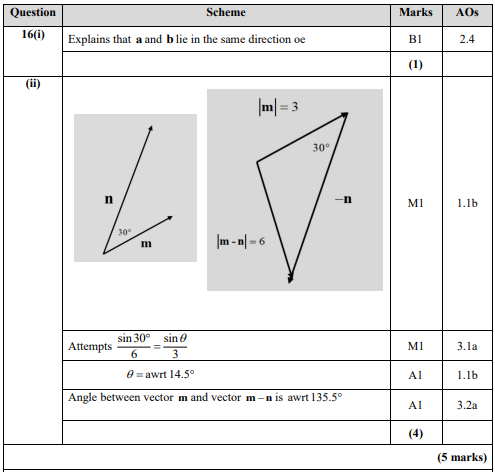 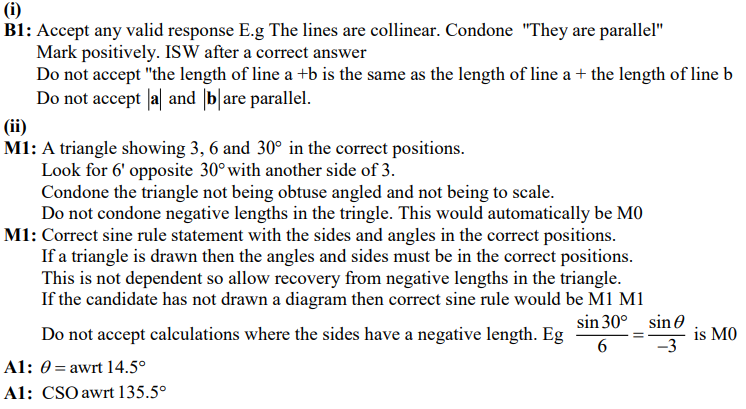 May 2018 Mathematics Advanced Paper 1: Pure Mathematics 1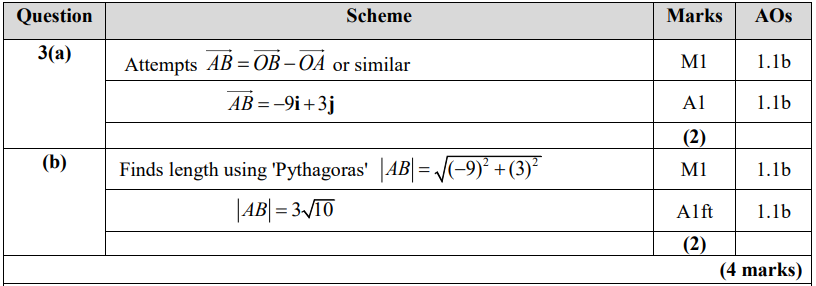 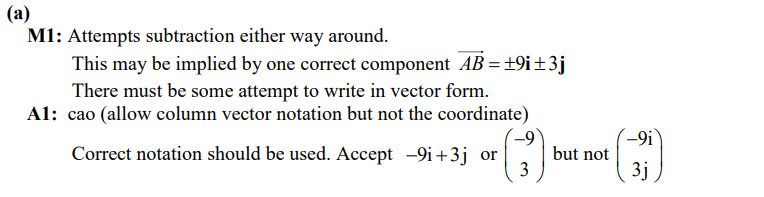 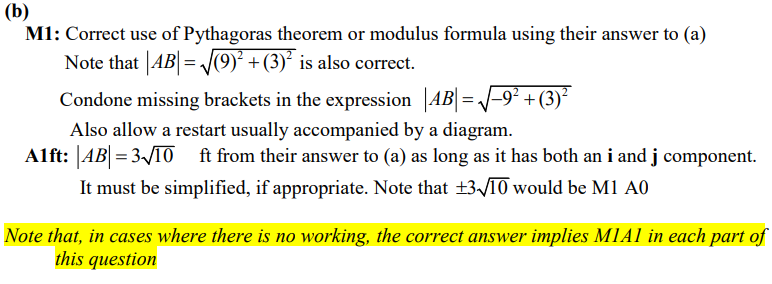 